Lesson 5: Multiply a Unit Fraction by a Non-unit FractionStandards AlignmentsTeacher-facing Learning GoalsFind the product of a unit fraction and a non-unit fraction.Student-facing Learning GoalsLet’s multiply a unit fraction and a non-unit fraction.Lesson PurposeThe purpose of this lesson is for students to use diagrams and expressions to calculate the product of a unit fraction and a non-unit fraction.While the previous lesson used a context to help visualize fractions and their product, in this lesson the fractions are more complex and there is no context so students can focus on how the diagrams and expressions relate to the value of the product. In this lesson students also begin to work with side lengths that are fractions greater than 1. Students also practice estimating areas of rectangles where the side lengths are not shown. Access for: Students with DisabilitiesAction and Expression (Activity 2) English LearnersMLR8 (Activity 1)Instructional RoutinesEstimation Exploration (Warm-up)Lesson TimelineTeacher Reflection QuestionHow did the work of the previous lessons lay the foundation for students to be successful in Activity 1 of this lesson?Cool-down(to be completed at the end of the lesson)  5minWrite an EquationStandards AlignmentsStudent-facing Task StatementFind the value of . Explain or show your reasoning. Use the diagram if it is helpful. 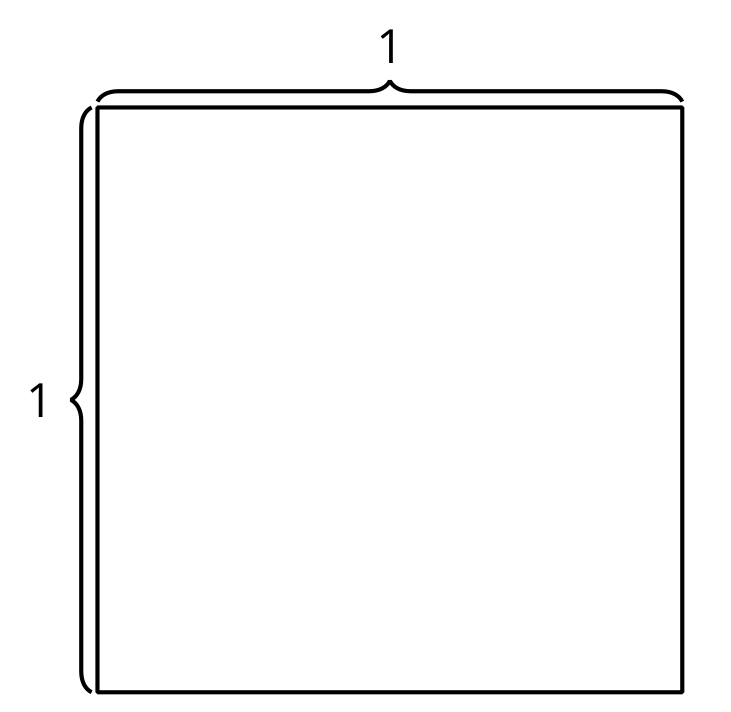 Student Responses. Sample response: There are 4 shaded pieces and each is  of the whole. 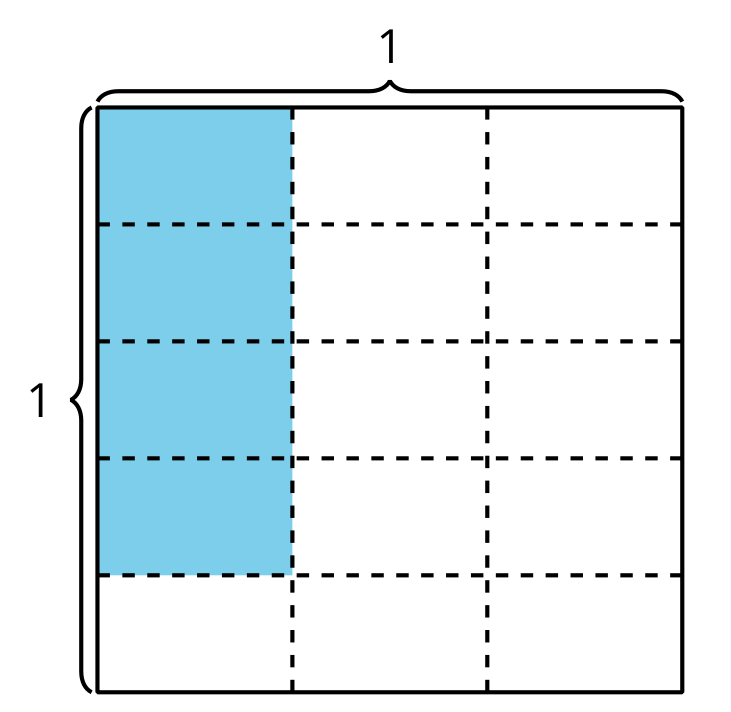 Addressing5.NF.B.4.bWarm-up10 minActivity 115 minActivity 220 minLesson Synthesis10 minCool-down5 minAddressing5.NF.B.4.b